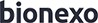 Bionexo do Brasil LtdaRelatório emitido em 02/05/2023 10:50CompradorIGH - HUAPA - HOSPITAL DE URGÊNCIA DE APARECIDA DE GOIÂNIA (11.858.570/0004-86)AV. DIAMANTE, ESQUINA C/ A RUA MUCURI, SN - JARDIM CONDE DOS ARCOS - APARECIDA DE GOIÂNIA, GO   CEP: 74969-210Relação de Itens (Confirmação)Pedido de Cotação : 282103716COTAÇÃO Nº 36515 - MEDICAMENTOS - HEAPA ABR/2023Frete PróprioObservações: -*PAGAMENTO: Somente a prazo e por meio de depósito em conta PJ do fornecedor. *FRETE: Só serão aceitas propostas com frete CIF e para entrega no endereço: AV. DIAMANTE, ESQUINA C/ A RUA MUCURI, JARDIM CONDE DOS ARCOS, AP DE GOIÂNIA/GO CEP: 74969210,dia e horário especificado. *CERTIDÕES: As Certidões Municipal, Estadual de Goiás, Federal, FGTS e Trabalhista devem estar regulares desde a data da emissão da proposta até a data do pagamento. *REGULAMENTO: O processo de compras obedecerá ao Regulamento de Compras do IGH, prevalecendo este em relação a estes termos em caso de divergência.Tipo de Cotação: Cotação Emergencial Fornecedor :Data de Confirmação :de EntregaPreçoPreçoTRANEXAMICO1 SOL INJ 50MG/ML 5ML - AMPOLA250MG11499	-ACIDO TRANEXAMICO, HIPOLABORBF DE ANDRADE HOSPITALARMED CENTER , RIO CLARENSEnçao atendem a condição de pagamento/prazo. - ASTRA e RI não responderam email de homologação. - MEDILAR e DIMASTER nãoatendem o prazo de entrega por se tratar de uma cotação emergencial.R$ 4,8000R$	400 AmpolaR$ 1.920,0000Pereira Da Cruz19/04/202315:00Total Parcial:400.0	R$1.920,0000Total de Itens da Cotação: 17    Total de Itens Impressos: 1Produto	Código ProgramaçãoFabricante	Embalagem    Fornecedor	Comentário	Justificativa	PreçoPreço Rent(%)	Quantidade	Valor Total   Usuáriode Entrega	Unitário FábricaCREME BARREIRADERMAMON CREME PROTETOR BARREIRACientifica MédicaR$	R$Danielly EvelynR$	Pereira Da10 BISANAGA 28 A 60 38979	-ML - UNIDADEPIELSANA 50GR, PIELSENA/DBSUNDHospitalar Ltda	null	-32,3000   0,0000	150 Unidade4.845,0000Cruz19/04/202315:00FENTANILA SOL INJ AMP 2 ML -11	UNIFENTAL(AMPOLA DE 2 ML)46178	-FENTANILA 50MCG/ML (UNIFENTAL) 5ML C/25 AMP. (A1) (S), UNIAO QUIMICACientifica MédicaCX	Hospitalar Ltda;- DISTRIBUIDORAnão atingiu faturamento minimo.R$ 1,9800R$	500 AmpolaR$ 990,0000Danielly Evelyn Pereira Da Cruz19/04/202315:00POLIMIXINA B SOLSULFATO DE POLIMIXINA B,500.000 UIPO SOL INJ Cientifica Médica;- SULMEDIC, GOMED , FARMAVISION,	R$	R$Danielly EvelynR$	Pereira Da17 INJ 500.000UI - FRASCO/AMPOLA16119	-BLAUIM/IT/IV CT FA VD TRANSHospitalar Ltda	nullCRISTALIA nãoatendem a condição de pagamento/prazo.15,2400   0,0000	400 Frasco/Ampola 6.096,0000Cruz19/04/202315:00Total Parcial:1050.0	R$11.931,0000Total de Itens da Cotação: 17    Total de Itens Impressos: 3de EntregaPreçoPreçoTAZOBACTAMPIPERACILINA+TAZOBACTAMEllo Distribuicao PIPERACILINA+TAZOBACTAMtratar de uma	R$	R$R$	Pereira Da16		SOLUCAO INJETAVEL - FRASCO 4,5 G13648	-4+0,5G CX/25FA - FRESENIUS1	Ltda - Epp4+0,5G CX/25FA FRESENIUS KABI BRASIL LTDAcotação emergencial. - SULMEDIC nãoatende a condição de pagamento/prazo.15,0000   0,0000	800 Frasco12.000,0000Cruz19/04/202315:00Total Parcial:800.0	R$12.000,0000Total de Itens da Cotação: 17    Total de Itens Impressos: 1de EntregaPreçoPreçoBROMOPRIDABROMOPRIDA Gotas PedFARMATERBROMOPRIDA Gotas Pednão atingiram	R$	R$R$	Pereira Da6   4MG/ML 20ML GOTAS - FRASCO12226	-20ml *GENERICO* -- LAB.TEUTO GENERICOSFR	MEDICAMENTOS LTDA20ml *GENERICO*faturamento mínimo. - ATIVA, WERBRAN não atendem a condição de pagamento/prazo.11,2800   0,0000	10 Frasco112,8000Cruz19/04/202315:00CARBONATO DE8 CALCIO 500MG - COMPRIMIDO10083	-CALCIPREV 500mg 60cpr	CP*M* COTACAO -- VITAMEDFARMATER MEDICAMENTOS LTDACALCIPREV 500mg 60cpr	-*M* COTACAOR$ 0,5100R$	120 Comprimido    R$ 61,20000,0000Danielly Evelyn Pereira Da Cruz19/04/202315:00LEVOTIROXINA14 SODICA 25 MCG - COMPRIMIDO6149	-LEVOTIROXINA SODICA25mcg 30pr *GENERICO* -- MERCK S.A.IND.QUIM.FARMATERCP	MEDICAMENTOS LTDALEVOTIROXINA SODICA25mcg 30pr *GENERICO*;- ATIVA, NOXTER e MED CENTERnão atendem a condição de pagamento/prazo.R$ 0,3300R$	210 Comprimido    R$ 69,30000,0000Danielly Evelyn Pereira Da Cruz19/04/202315:00Total Parcial:340.0	R$243,3000Total de Itens da Cotação: 17    Total de Itens Impressos: 3de Entrega	UnitáriAMIODARONA2		100MG - COMPRIMIDO10190	-	AMIORON, GEOLAB100 MG COM CT BL AL PLAS TRANS X 30LOGMED DISTRIBUIDORA E LOGISTICA HOSPITALAR EIRELInullNOXTER e CIRURGICA RIO CLARENSE nãoatendem a condição deR$ 0,4780R$	120 Comprimido     R$ 57,3600Evelyn Pereira Da Cruz19/04/2023NEW MEDIC nãoatende o prazo de entrega por se tratar de uma cotação emergencial.AZITROMICINA4		500 MG - COMPRIMIDO5225	-AZITROMICINA 500MG, MEDQUIMICALOGMED DISTRIBUIDORA E LOGISTICA HOSPITALAR EIRELInull;- BROILO , HOSPIDORGAS, STOCK MED PONTAMED nãoatendem o prazo de entrega por se tratar de uma cotação emergencial. - ATIVA e WERBRAN não atendem a condição de pagamento/prazo.R$ 1,6770R$ 0,000010 Comprimido     R$ 16,7700Danielly Evelyn Pereira Da Cruz19/04/202315:00BUPIVACAINA7   0.5% ISOBARICA6468	-BUPIVACAINA 0.5% ISOBARICA S/ CONSERV.CAIXALOGMED DISTRIBUIDORA E LOGISTICAnull;- HDL não respondeu email de homologação.- CRISTALIA,COMERCIAL RIO	R$	R$120 Ampola	R$Danielly Evelyn Pereira Da CruzS/ CONSERV. 4ML -AMPOLA4ML, CRISTALIAHOSPITALAR EIRELICLARENSE,GLOBAL não atendem a condição de pagamento/prazo.10,5156   0,00001.261,872019/04/202315:00LEVOBUPIVACAINA SOL INJ 0.5% C/NOVABUPI, NOVABUPI,2,5 MG/ML+9,1 MCG /	LOGMEDML SOL INJ DISTRIBUIDORA;- CRISTALIA, COMERCIAL RIO CLARENSE nãoatende aR$	R$Danielly EvelynR$	Pereira Da13 VASOCONSTRITOR 18344	-20ML - FRASCOCRISTALIACX 10 ESTFA VD TRANS X 20 MLE LOGISTICAHOSPITALAR EIRELInullcondição depagamento/prazo.- HDL não respondeu email de homologação.29,4400   0,0000	100 Frasco2.944,0000Cruz19/04/202315:00LOPERAMIDA 215	MG -COMPRIMIDO5098	-		CLORIDRATO DE LOPERAMIDA, GLOBO2 MG COM CT BL AL PLAS INC X 12LOGMED DISTRIBUIDORA E LOGISTICA HOSPITALAR EIRELInull;- WERBRAN eNOXTER não atendem a condição de pagamento/prazo.R$ 0,2549R$ 0,0000Danielly Evelyn Pereira Da200 Comprimido    R$ 50,9800	Cruz19/04/202315:00Total Parcial:850.0	R$6.430,9820Total de Itens da Cotação: 17    Total de Itens Impressos: 6Produto	Código ProgramaçãoFabricante	Embalagem    Fornecedor	Comentário	Justificativa	PreçoPreço Rent(%)	Quantidade	Valor Total   Usuáriode Entrega	Unitário FábricaCEFAZOLINA SOL INJ 1G IV / EV -1000 MG POMedilar Importacao eCEFAZOLINA 1G PO LIOF 20;- COMERCIAL RIO CLARENSE eCRISTAQLIA não	R$	R$Danielly EvelynR$	Pereira Da9 FRASCO/AMPOLA1000MG6069	-	FAZOLON, BLAUSIEGELINJ CX 20 FA Distribuicao deVD TRANS   Produtos MedicoHospitalares S/AF/A S/DIL IM/IV BLAUFAZOLONatendem a condição de pagamento/prazo.3,84000,0000	2500 Frasco/Ampola 9.600,0000Cruz19/04/202315:00HEPARINA SODICA SOL INJ12   SUBCUTANEA 5000UI/0,3 ML -AMPOLA4886	-	HEMOFOL, CRISTALIA5000 UI/0,25 ML SOL INJ CX 25 AMP VD INC X 0,25 MLMedilar Importacao e Distribuicao de Produtos Medico Hospitalares S/AHEPARINA 5000UI/0,25ML SC(SUBCUTANEA) 25 AMP CRISTALIA HEMOFOL;- OCTA LAB Deacordo com a RDC 67/2007Medicamentos que são produzidos em escala industrial não podem ser manipulados. - CRISTALIA nãoatende a condição de pagamento/prazo.R$ 6,4300R$	500 AmpolaR$ 3.215,0000Danielly Evelyn Pereira Da Cruz19/04/202315:00Total	R$Geral:	45.340,2820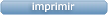 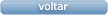 Clique aqui para geração de relatório completo com quebra de páginaFornecedorFaturamento MínimoPrazo de EntregaValidade da PropostaCondições de PagamentoFreteObservações1BF DE ANDRADE HOSPITALARGOIÁS - GOThainy Divina - null vendas1@bfdeandradehospitalar.com.br Mais informaçõesR$ 200,00001 dias após confirmação17/04/202330 ddlCIFnull2Cientifica Médica Hospitalar LtdaGOIÂNIA - GOVanessa Nogueira - (62) 3088-9700 vendas3@cientificahospitalar.com.br Mais informaçõesR$ 200,00002 dias após confirmação17/04/202330 ddlCIFnull3Ello Distribuicao Ltda - EppGOIÂNIA - GOWebservice Ello Distribuição - (62) 4009-2100comercial@ellodistribuicao.com.brMais informaçõesR$ 700,00001 dias após confirmação24/04/202330 ddlCIFPEDIDO SOMENTE SERÁ ATENDIDO A PRAZO MEDIANTE ANALISE DE CREDITO VALIDAÇÃO DO DEPARTAMENTO FINANCEIRO E A CONFIRMAÇÃO DE DISPONIBILIDADE DO ESTOQUE CONTATO DO VENDEDOR: (62)99499 1714 TELEVENDAS3@ELLODISTRIBUICAO.COM.BR4FARMATER MEDICAMENTOS LTDABELO HORIZONTE - MGWeb Service Farmater - (31) 3224-2465 vendas@farmater.com.brMais informaçõesR$ 750,00003 dias após confirmação13/06/202330 ddlCIFbanco do brasil s/a ag 1229-7 c/c 69547-55LOGMED DISTRIBUIDORA E LOGISTICA HOSPITALAR EIRELI GOIÂNIA - GOMariana Borges Garcia - (62) 3565-6457prohospitalph@hotmail.comMais informaçõesR$ 250,00001 dias após confirmação04/05/202330 ddlCIFnull6Medilar Importacao e Distribuicao de Produtos Medico Hospitalares S/AVERA CRUZ - RSWebservice Medilar Rs - (51) 3718-7600cmachado@medlive.com.brMais informaçõesR$ 1.700,00005 dias após confirmação17/04/202330 ddlCIFAndressa Mello Henn (51) 3718 7628 - (51)997517312 E-mail: vendas35@medlive.com.br| ATENÇÃO: Pedidos sujeito a análise do financeiro. Receberemos os pedidos até as 13:45h. Após esse horário, os pedidos serão resgatados e faturados no próximo dia útil.Em casos de urgência, favor entrar em contato. Prazo de entrega cotado em dias úteis não corridos!pagamento/prazo.15:003 ATROPINA SOL INJ 29936-	ATROPINA 0.50MG/1ML AMP.CXLOGMEDnull;- THA E THI DeR$R$300 AmpolaR$	Danielly0.50MG/ML - 1ML - AMPOLAINJ., BLAUDISTRIBUIDORA E LOGISTICA HOSPITALAR EIRELIDISTRIBUIDORA E LOGISTICA HOSPITALAR EIRELIacordo com a RDC 67/2007Medicamentos que são produzidos em escala industrial não podem ser manipulados. - WERBRAN , PRO HEALTH , BD nãoatendem a condição de pagamento/prazo.acordo com a RDC 67/2007Medicamentos que são produzidos em escala industrial não podem ser manipulados. - WERBRAN , PRO HEALTH , BD nãoatendem a condição de pagamento/prazo.7,00000,0000	2.100,0000   EvelynPereira Da Cruz19/04/202315:000,0000	2.100,0000   EvelynPereira Da Cruz19/04/202315:000,0000	2.100,0000   EvelynPereira Da Cruz19/04/202315:00